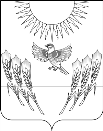 АДМИНИСТРАЦИЯ ВОРОБЬЕВСКОГО МУНИЦИПАЛЬНОГО РАЙОНА ВОРОНЕЖСКОЙ ОБЛАСТИП О С Т А Н О В Л Е Н И Е от  18 января 2018г.   №  13 		       с. ВоробьевкаО внесении изменений в постановление администрации Воробьевского муниципального района от 22.10.2014 № 626 «Об утверждении  муниципальной программы Воробьевского муниципального района «Развитие пассажирского транспорта общего пользования Воробьевского муниципального района» на 2014-2017 годы»В соответствии с Решением Совета народных депутатов Воробьевского муниципального района «О районном бюджете на 2018 год и на плановый период 2019 и 2020 годов» от 27.12.2016 года № 56, администрация Воробьевского муниципального района п о с т а н о в л я е т:1. Внести в муниципальную программу Воробьевского муниципального района «Развитие пассажирского транспорта общего пользования Воробьевского муниципального района» на 2014-2017 годы утвержденную постановлением администрации Воробьевского муниципального района от 22 октября 2014 г  № 626 следующие изменения:1.1. В наименовании Постановления слова «на 2014-2017 годы» исключить.1.2. В пункте 1 Постановления слова «на 2014-2017 годы» исключить.1.3. В Наименовании Программы слова «на 2014-2017 годы» исключить.1.4. В паспорте Программы:- восьмую и девятую строки изложить в следующей редакции:1.5. Девятый абзац раздела 2 Программы изложить в следующей редакции:«Сроки реализации Программы составляют 7 лет с 2014 года по 2020 год. Реализация мероприятий в рамках программы с 2014 года по 2020 год обеспечит планомерное достижение конечных результатов Программы».1.6. В третьем абзаце пункта 2 раздела 3 Программы слова «на 2014-2017 годы» исключить.1.7. Абзац пятый пункта 2 раздела 3 Программы изложить в следующей редакции:«Ожидаемые результаты реализации мероприятия - доведение коэффициента убыточности предприятия до 0 %».1.8. Абзац второй раздела 4 Программы изложить в следующей редакции:  «Общий объем финансирования программы составляет  3487,212  тыс. рублей».1.9. Раздел 4  после абзаца 7 дополнить абзацами следующего содержания:« - в 2018 году – 511,000 тыс. рублей,- в 2019 году – 511,000 тыс. рублей,- в 2020 году – 511,000 тыс. рублей».2. Контроль за исполнением настоящего постановления оставляю за собой.Сроки реализации программы 2014 - 2020 годыОбъемы и источники финансирования программыОбъем финансирования программы составляет 3487,212 тыс. рублейНа реализацию программы планируется направить средства из бюджета Воробьевского муниципального района:- в 2014 году – 418,314  тыс. рублей; - в 2015 году – 514,642 тыс. рублей; - в 2016 году – 510,256 тыс. рублей;- в 2017 году – 511,000 тыс. рублей,- в 2018 году – 511,000 тыс. рублей, - в 2019 году – 511,000 тыс. рублей,- в 2020 году – 511,000 тыс. рублей.	Объемы финансирования мероприятий Программы за счет средств районного бюджета будут ежегодно уточняться в соответствии с решениями о районном бюджете.Глава администрации муниципального районаМ.П. Гордиенко